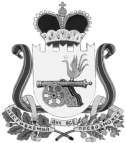 АДМИНИСТРАЦИЯ  ТУМАНОВСКОГО сельского поселенияВЯЗЕМСКОГО РАЙОНА СМОЛЕНСКОЙ ОБЛАСТИПОСТАНОВЛЕНИЕ      В соответствии с  Федеральным законом от 06.10.2003 №131-ФЗ «Об общих принципах организации местного самоуправления в Российской Федерации»      Администрация Тумановского сельского поселения Вяземского района Смоленской области постановляет:      1. Внести следующие изменения в Программу «Обеспечение реализации полномочий органов местного самоуправления Тумановского сельского поселения Вяземского района Смоленской области», утвержденную постановлением Администрации Тумановского сельского поселения Вяземского района Смоленской области от 15.11.2021 №168:  - в паспорте Программы позицию «Объемы и источники финансирования Программы» изложить в следующей редакции:-раздел 5 « Мероприятия Программы» изложить в следующей редакции:    «Финансовой основой реализации Программы являются средства бюджета Тумановского сельского поселения Вяземского района Смоленской области (далее – бюджет поселения).    Исполнителем Программы является Администрация Тумановского сельского поселения Вяземского района Смоленской области.    Основным мероприятием Программы является обеспечение организационных условий для реализации муниципальной Программы.    Перечень мероприятий и их ресурсное обеспечение представлено в следующей таблице:           2. Настоящее постановление разместить на официальном сайте Тумановского сельского поселения  Вяземского района Смоленской области.И.п. Главы АдминистрацииТумановского сельского поселенияВяземского района Смоленской области                                        Н.В. Яровининаот   07.03.2023              № 90         село Тумановоот   07.03.2023              № 90         село ТумановоО внесении изменений в Программу «Обеспечение реализации полномочий органов местного самоуправления Тумановского сельского поселения Вяземского района Смоленской области»Объемы и источники финансирования ПрограммыИсточниками финансирования Программы являются средства бюджета    Тумановского   сельского   поселения   Вяземского района Смоленской области:                                                                                                                                         2022 год – 9 197 585,54 руб.;2023 год – 8 849 964,19 руб.;2024 год – 7 541 764,19 руб.                                                                   Объемы  средств   местного   бюджета   для   финансирования Программы     носят     прогнозный     характер    и    подлежат корректировке.№ п/пНаименование мероприятий ПрограммыИсточник финанси-рованияОбъем финансирования, рублейОбъем финансирования, рублейОбъем финансирования, рублей№ п/пНаименование мероприятий ПрограммыИсточник финанси-рования2022 год2023 год2024 год1234561Расходы на обеспечение функций органов местного самоуправленияБюджетпоселения9 184 585,548 836 964,197 528 764,192Расходы на членские взносы в Совет муниципальных образований Смоленской областиБюджет поселения13 000,0013 000,0013 000,00Итого по  Программе:Итого по  Программе:Итого по  Программе:9 197 585,548 849 964,197 541 764,19